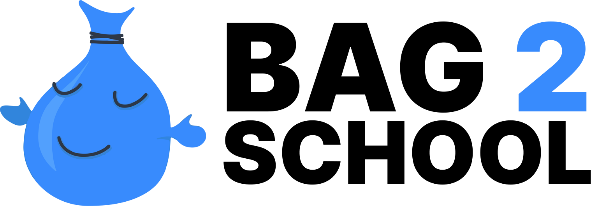 Dear Parent / Guardian,We are pleased to announce that our school has organised a clothes & shoe collection with Bag2School in order to raise funds for much needed reading books across school. We will be able to update our reading shelves throughout classrooms, the library and our book band shelves. At Dale, we hope all of our children enjoy reading for pleasure and any books bought will enhance their reading experience. Bag2School is the UK’s leading textile recycler and fundraiser working with schools and since its inception in 1999 it has now paid out over £48 million.As well as raising vitally needed funds for our school, it also helps the environment by helping to divert unwanted textiles away from landfill. A recent DEFRA report has shown that textile collection schemes are helping to reduce the volume of textiles discarded as municipal solid waste. However, it is a fact that as a nation we still send 350,000 tonnes of textiles to landfill every year. By getting involved in our Bag2School collection, you have an opportunity to sort through your cupboards and wardrobes and donate unwanted textiles in the bag provided – this can include adults’ and children’s clothes, shoes (tied together please), hats, belts, handbags and soft toys, (please refer to https://bag2school.com for full details). In addition to raising much needed funds it will also raise awareness amongst the children of the benefits of recycling and reuse.If you fill the donation bag and still have more then you can use any other bag to donate your items and don’t forget to ask grandparents, friends and neighbours to have a sort out as well!As a reward, we will be offering the children a ‘wear you want’ day in return for all their hard work on contributing to our collection.Bag2School will be collecting from school on Thursday 9th May. Please bring your bag (or bags!) to the school office (FS & KS1)/classroom (KS2) and help us have a really good collection. These bags MUST only be brought into school on the morning of Thursday 9th May by 9a.m. Many thanks indeed for helping us with this unique fundraising opportunity.Yours faithfully,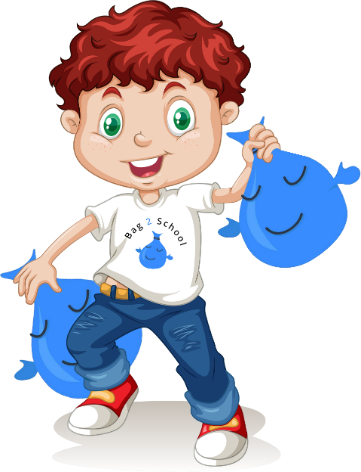 Miss Wilson